This is a template for a Food Event risk assessment. Read through first to make sure you understand the risks and why they have been added. If there are any that are not applicable to you, please remove. Also, make sure you add any extras that you feel should be one here. Anything in red has to be adapted and filled in by you.If you have any questions, please email your coordinator for help.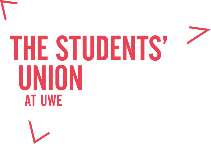 RISK MATRIX: (To generate the risk level).ACTION LEVEL: (To identify what action needs to be taken).Describe the activity being assessed:  Event at The Students Union- (specify the area)(TIME)set up the room(TIME)attendants arrive(TIME)food served(TIME)tidy upAssessed by:(your society – this should be a group effort)Endorsed by:(the SU)Who might be harmed:  Students and staff?How many exposed to risk: Approximately ___ students? members of university? Society? members of the public?Date of Assessment: (needs to be before your event)Review date(s): (just before event if appropriate)Hazards Identified(state the potential harm)Existing Control MeasuresSLRiskLevelAdditional Control MeasuresSLRisk LevelBy whom and by whenDate completedGeneral injuryWill have 2 first aiders present at the event. This will include: ____________Will monitor the situation to ensure and hazards are avoided. There will be a first aid box at reception. 211Any injuries will be reported to a member of students’ union staff after the event. Any serious injuries will be reported to security via internal phones on 9999. 211(YOU some time before your event)Setting up – InjuryMuscular-skeletal, strainsGeneral manual handling guidelines will be followed. Multiple people will assist in anything excessively heavy. 212(Anything you find appropriate or nothing if you deem the risk low enough)(YOU some time before your event)Trips and falls- Broken bones, cuts, bruises, sprainsWill ensure all spillages are cleared up. Cleaning equipment is available from the Students’ Union Reception. We will obtain this prior to the event. Will ensure walkways and spaces are clear of trip hazards. First aider will be on hand in case of injury. 212(Anything you find appropriate or nothing if you deem the risk low enough)(YOU some time before your event)Fire - Burns, fatality. (Will you be using flames? If so how will you control them? This will increase the severity)In case of fire alarm, Event organisers will direct people outside building to fire evacuation point which is at the rear car park. If a fire is seen then the alarm will be raised by pressing a red fire alarm button. 111(Anything you find appropriate or nothing if you deem the risk low enough)(YOU some time before your event)Serving of food – Food Poising Food will be from an external caterer, (who?)This has a (?*) hygiene rating, and will be (transported how?)It will be served (where, how and by whom?)212(Anything you find appropriate or nothing if you deem the risk low enough)(YOU some time before your event)Serving of food – Food AllergiesA full ingredient list will be provided.We will have napkins and disposable serving equipment. We will use separate serving equipment for each dish.212(Anything you find appropriate or nothing if you deem the risk low enough)(YOU some time before your event)Control of trespassersEntry is for only those who pay our entry fees. The fee is payable (until when?)We will have a list with the names of everyone who has paid and will check ID.212(Anything you find appropriate or nothing if you deem the risk low enough)(YOU some time before your event)Control of aggressive behavioursAny serious incidents will be reported to security via internal phones on 9999.111(Anything you find appropriate or nothing if you deem the risk low enough)(YOU some time before your event)Very likely5510152025Likely448121620Possible33691215Unlikely2246810Extremely unlikely112345Likelihood (L)   Severity (S)Minor injury – No first aid treatment required1Minor injury – Requires First Aid Treatment2Injury - requires GP treatment or Hospital attendance 3Major Injury4Fatality5POINTS:RISK LEVEL:ACTION:1 – 2NEGLIGIBLENo further action is necessary.3 – 5TOLERABLEWhere possible, reduce the risk further6 - 12MODERATEAdditional control measures are required15 – 16HIGHImmediate action is necessary20 - 25INTOLERABLEStop the activity/ do not start the activity